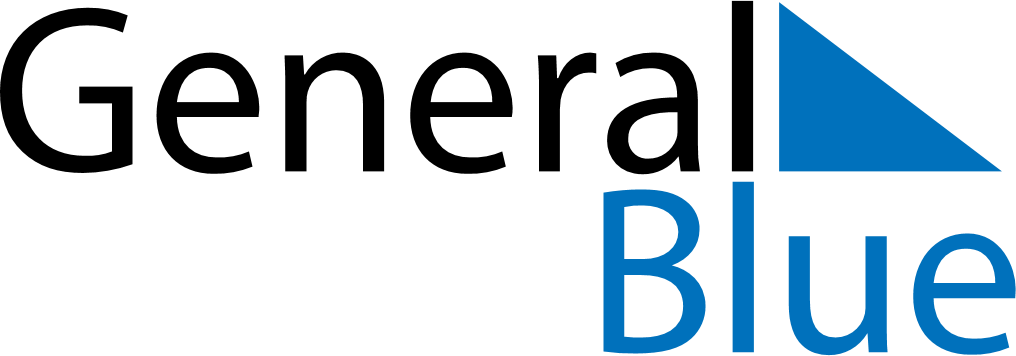 November 2024November 2024November 2024November 2024November 2024November 2024Aka-Chantier, Ivory CoastAka-Chantier, Ivory CoastAka-Chantier, Ivory CoastAka-Chantier, Ivory CoastAka-Chantier, Ivory CoastAka-Chantier, Ivory CoastSunday Monday Tuesday Wednesday Thursday Friday Saturday 1 2 Sunrise: 5:59 AM Sunset: 5:54 PM Daylight: 11 hours and 55 minutes. Sunrise: 5:59 AM Sunset: 5:54 PM Daylight: 11 hours and 54 minutes. 3 4 5 6 7 8 9 Sunrise: 5:59 AM Sunset: 5:54 PM Daylight: 11 hours and 54 minutes. Sunrise: 5:59 AM Sunset: 5:54 PM Daylight: 11 hours and 54 minutes. Sunrise: 5:59 AM Sunset: 5:53 PM Daylight: 11 hours and 54 minutes. Sunrise: 5:59 AM Sunset: 5:53 PM Daylight: 11 hours and 53 minutes. Sunrise: 6:00 AM Sunset: 5:53 PM Daylight: 11 hours and 53 minutes. Sunrise: 6:00 AM Sunset: 5:53 PM Daylight: 11 hours and 53 minutes. Sunrise: 6:00 AM Sunset: 5:53 PM Daylight: 11 hours and 53 minutes. 10 11 12 13 14 15 16 Sunrise: 6:00 AM Sunset: 5:53 PM Daylight: 11 hours and 52 minutes. Sunrise: 6:00 AM Sunset: 5:53 PM Daylight: 11 hours and 52 minutes. Sunrise: 6:01 AM Sunset: 5:53 PM Daylight: 11 hours and 52 minutes. Sunrise: 6:01 AM Sunset: 5:53 PM Daylight: 11 hours and 52 minutes. Sunrise: 6:01 AM Sunset: 5:53 PM Daylight: 11 hours and 51 minutes. Sunrise: 6:01 AM Sunset: 5:53 PM Daylight: 11 hours and 51 minutes. Sunrise: 6:02 AM Sunset: 5:53 PM Daylight: 11 hours and 51 minutes. 17 18 19 20 21 22 23 Sunrise: 6:02 AM Sunset: 5:53 PM Daylight: 11 hours and 51 minutes. Sunrise: 6:02 AM Sunset: 5:54 PM Daylight: 11 hours and 51 minutes. Sunrise: 6:03 AM Sunset: 5:54 PM Daylight: 11 hours and 50 minutes. Sunrise: 6:03 AM Sunset: 5:54 PM Daylight: 11 hours and 50 minutes. Sunrise: 6:03 AM Sunset: 5:54 PM Daylight: 11 hours and 50 minutes. Sunrise: 6:04 AM Sunset: 5:54 PM Daylight: 11 hours and 50 minutes. Sunrise: 6:04 AM Sunset: 5:54 PM Daylight: 11 hours and 50 minutes. 24 25 26 27 28 29 30 Sunrise: 6:04 AM Sunset: 5:54 PM Daylight: 11 hours and 50 minutes. Sunrise: 6:05 AM Sunset: 5:55 PM Daylight: 11 hours and 49 minutes. Sunrise: 6:05 AM Sunset: 5:55 PM Daylight: 11 hours and 49 minutes. Sunrise: 6:06 AM Sunset: 5:55 PM Daylight: 11 hours and 49 minutes. Sunrise: 6:06 AM Sunset: 5:55 PM Daylight: 11 hours and 49 minutes. Sunrise: 6:06 AM Sunset: 5:56 PM Daylight: 11 hours and 49 minutes. Sunrise: 6:07 AM Sunset: 5:56 PM Daylight: 11 hours and 49 minutes. 